建筑业企业资质申请表（限告知承诺方式）申申报企业：山东三强市政园林有限公司（公章）填填报日期： 年  月  日填表须知一、本表适用于建筑业企业资质新申请和增项。二、本表要求用计算机打印，不得涂改。三、本表第一至第七部分由企业填写。企业应如实逐项填写，不得有空项。四、本表数字均使用阿拉伯数字；除万元、百分数保留一位小数外，其余均为整数。五、本表中带□的位置，用√选择填写。六、本表在填写时如需加页，一律使用A4（210mm×297mm）型纸。企业申请资质类别和等级     注：单位的印章应为本单位公章或行政许可专用章，单位内设机构印章无效企业法定代表人声明企业基本情况注：1.企业类型按营业执照相关内容填写；2.本表所有数据项不得有空项，如无数据填写，应该在数据项填空处用“无”表示；3.港澳台投资方、外商投资方、港澳台商资本、外商资本等栏内资企业不需要填写。二、企业简介注：本简介可复制加页。三、技术负责人名单四、技术负责人简历注：1.工作简历从参加工作开始连续填写；    2.每名技术负责人1页。五、企业注册建造师名单六、中级及以上职称人员名单七、技术工人人员名单现有资质
等级住房城乡建设部颁发资质证书编号：有效期至：资质类别及批准时间：1.××××施工总承包资质（取得时间：××××年××月××日）2. 3.住房城乡建设部颁发资质证书编号：有效期至：资质类别及批准时间：1.××××施工总承包资质（取得时间：××××年××月××日）2. 3.住房城乡建设部颁发资质证书编号：有效期至：资质类别及批准时间：1.××××施工总承包资质（取得时间：××××年××月××日）2. 3.现有资质
等级省级住房城乡建设主管部门颁发资质证书编号：有效期至：资质类别及批准时间：  1.××××施工总承包资质（取得时间：××××年××月××日）  2.  3.省级住房城乡建设主管部门颁发资质证书编号：有效期至：资质类别及批准时间：  1.××××施工总承包资质（取得时间：××××年××月××日）  2.  3.省级住房城乡建设主管部门颁发资质证书编号：有效期至：资质类别及批准时间：  1.××××施工总承包资质（取得时间：××××年××月××日）  2.  3.现有资质
等级设区的市级住房城乡建设主管部门颁发资质证书编号：有效期至：资质类别及批准时间：  1.××××施工总承包资质（取得时间：××××年××月××日）  2.  3.设区的市级住房城乡建设主管部门颁发资质证书编号：有效期至：资质类别及批准时间：  1.××××施工总承包资质（取得时间：××××年××月××日）  2.  3.设区的市级住房城乡建设主管部门颁发资质证书编号：有效期至：资质类别及批准时间：  1.××××施工总承包资质（取得时间：××××年××月××日）  2.  3.申请类型首次申请√      增项□      首次申请√      增项□      首次申请√      增项□      本企业申请建筑业企业资质本企业申请建筑业企业资质本企业申请建筑业企业资质本企业申请建筑业企业资质1. 市政公用工程施工总承包类别叁级1. 市政公用工程施工总承包类别叁级2.×××× 类别 × 级3. ×××× 类别 × 级4. ×××× 类别 × 级4. ×××× 类别 × 级5.×××× 类别 × 级6. ×××× 类别 × 级法定代表人签字：　　　　　（公章）2020年12月10日法定代表人签字：　　　　　（公章）2020年12月10日法定代表人签字：　　　　　（公章）2020年12月10日法定代表人签字：　　　　　（公章）2020年12月10日设区市主管部门核对意见（申报省级许可建筑业企业资质适用）设区市主管部门核对意见（申报省级许可建筑业企业资质适用）设区市主管部门核对意见（申报省级许可建筑业企业资质适用）设区市主管部门核对意见（申报省级许可建筑业企业资质适用）设区市主管部门核对意见（申报省级许可建筑业企业资质适用）设区市主管部门核对意见（申报省级许可建筑业企业资质适用）设区市主管部门核对意见（申报省级许可建筑业企业资质适用）设区市主管部门核对意见（申报省级许可建筑业企业资质适用）指标
类别序号考核指标考核指标考核指标审查标准审查认定值达标情况资产与技术装备1净资产净资产净资产资产与技术装备2机械设备机械设备机械设备资产与技术装备3其他申请条件（是否越级申请等）其他申请条件（是否越级申请等）其他申请条件（是否越级申请等）主要人员4技术负责人技术负责人技术负责人主要人员5注册建造师注册建造师市政专业主要人员6中级及以上职称人员中级及以上职称人员中级及以上职称人员主要人员6技术工人技术工人技术工人诚信记录诚信记录是否存在违反《建筑业企业资质管理规定》第二十三条的行为是否存在违反《建筑业企业资质管理规定》第二十三条的行为是否存在违反《建筑业企业资质管理规定》第二十三条的行为□是    □否复印件与原件核对一致复印件与原件核对一致复印件与原件核对一致√是   □否√是   □否核对人签字（此栏内应填写明确意见）负责人签字：单位盖章：                                                              年   月   日（此栏内应填写明确意见）负责人签字：单位盖章：                                                              年   月   日（此栏内应填写明确意见）负责人签字：单位盖章：                                                              年   月   日（此栏内应填写明确意见）负责人签字：单位盖章：                                                              年   月   日（此栏内应填写明确意见）负责人签字：单位盖章：                                                              年   月   日（此栏内应填写明确意见）负责人签字：单位盖章：                                                              年   月   日（此栏内应填写明确意见）负责人签字：单位盖章：                                                              年   月   日（此栏内应填写明确意见）负责人签字：单位盖章：                                                              年   月   日本人柳庆峰（法定代表人）3709*******3614（身份证号码）郑重声明：本企业此次填报的《建筑业企业资质申请表》及附件材料的全部数据、内容是真实的，本企业申请前一年内不存在《建筑业企业资质管理规定》第二十三条所列违法行为，同样我在此所做的声明也是真实有效的。我知道隐瞒有关真实情况和填报虚假资料是严重的违法行为，此次资质申请提供的资料如有虚假，本企业及本人愿接受住房城乡建设行政主管部门及其他有关部门依据有关法律法规给予的处罚。企业法定代表人：（签字）　　（公章）2020年12月10日企业名称山东三强市政园林有限公司山东三强市政园林有限公司山东三强市政园林有限公司山东三强市政园林有限公司山东三强市政园林有限公司企业注册地址山东省泰安市开发区奥林匹克花园34号楼1单位201号山东省泰安市开发区奥林匹克花园34号楼1单位201号山东省泰安市开发区奥林匹克花园34号楼1单位201号山东省泰安市开发区奥林匹克花园34号楼1单位201号山东省泰安市开发区奥林匹克花园34号楼1单位201号企业详细地址山东省泰安市开发区奥林匹克花园34号楼1单位201号山东省泰安市开发区奥林匹克花园34号楼1单位201号山东省泰安市开发区奥林匹克花园34号楼1单位201号山东省泰安市开发区奥林匹克花园34号楼1单位201号山东省泰安市开发区奥林匹克花园34号楼1单位201号营业执照注册号91370900MA3CA3CW4891370900MA3CA3CW48 组织机构代码91370900MA3CA3CW4891370900MA3CA3CW48企业类型有限责任公司有限责任公司建立时间2016年05月05日2016年05月05日联系电话1321061160613210611606传　　真企业网址电子信箱1663714705@qq.com1663714705@qq.com法定代表人柳庆峰职务董事长职称中级职称企业经理柳庆峰职务董事长职称中级职称总工程师孙晓露职务技术负责人职称中级职称施工安全生产许可证编号有效期至企业主要人员状况从业人员年末人数50人；年末离退休人员0人从业人员年末人数50人；年末离退休人员0人从业人员年末人数50人；年末离退休人员0人从业人员年末人数50人；年末离退休人员0人从业人员年末人数50人；年末离退休人员0人从业人员年末人数50人；年末离退休人员0人从业人员年末人数50人；年末离退休人员0人企业主要人员状况从业人员年平均人数50人；其中：管理人员20人从业人员年平均人数50人；其中：管理人员20人从业人员年平均人数50人；其中：管理人员20人从业人员年平均人数50人；其中：管理人员20人从业人员年平均人数50人；其中：管理人员20人从业人员年平均人数50人；其中：管理人员20人从业人员年平均人数50人；其中：管理人员20人企业主要人员状况注册人员注册人员注册人员注册人员注册人员注册人员注册人员企业主要人员状况总数5人总数5人总数5人总数5人总数5人总数5人总数5人企业主要人员状况其中一级注册建造师 0人一级注册建造师 0人一级注册建造师 0人二级注册建造师  5人二级注册建造师  5人二级注册建造师  5人企业主要人员状况其中其他注册人员   0人其他注册人员   0人其他注册人员   0人企业主要人员状况中级及以上职称人员中级及以上职称人员中级及以上职称人员中级及以上职称人员中级及以上职称人员中级及以上职称人员中级及以上职称人员企业主要人员状况总数8人总数8人总数8人总数8人总数8人总数8人总数8人企业主要人员状况其中         其中         高级职称0人高级职称0人中级职称 8人中级职称 8人中级职称 8人企业主要人员状况技术工人技术工人技术工人技术工人技术工人技术工人技术工人企业主要人员状况总数30人总数30人总数30人总数30人总数30人总数30人总数30人企业主要人员状况其中其中自有技术工人30人自有技术工人30人自有技术工人30人全资或控股劳务企业技术工人0人全资或控股劳务企业技术工人0人企业主要人员状况其中其中中级工及以上30人中级工及以上30人中级工及以上30人企业财务状况注册资本注册资本注册资本1000万元1000万元其中：企业财务状况资产总额资产总额资产总额1567万元1567万元国有资本万元企业财务状况固定资产固定资产固定资产500万元500万元法人资本560万元企业财务状况流动资产流动资产流动资产1067万元1067万元个人资本440万元企业财务状况负债总额负债总额负债总额329万元329万元港澳台商资本万元企业财务状况净资产净资产净资产1238万元1238万元外商资本万元企业财务状况港澳台投资方港澳台投资方港澳台投资方□香港 □澳门 □台湾□香港 □澳门 □台湾外商投资方国设　　
备机械设备总台数机械设备总台数机械设备总台数台（件）台（件）机械设备总功率千瓦设　　
备机械设备原值机械设备原值机械设备原值万元万元技术装备净值万元设　　
备动力装备率动力装备率动力装备率千瓦/人千瓦/人技术装备率万元/人厂房企业自有厂房面积企业自有厂房面积企业自有厂房面积平方米平方米企业租赁厂房面积平方米造林苗、城镇绿化苗、经济林苗、花卉、草坪的生产、销售（不含种子）；园林绿化工程设计、施工；市政工程设计、施工；城市及道路照明工程施工；管道工程施工；土石方工程、钢结构工程、水利工程、通信工程（不含地面卫星接收设备）、弱电工程、建筑安装工程、设备安装、土地复垦、园林古建、文物修复、假山、防腐木材、塑石喷泉、仿生园林小品、体育场工程的施工；道路养护、保洁；园林绿地养护与管理；物业管理（不含保安服务）。序号姓名学历职称身份证号码职称专业/学历专业负责资质类别是否达标1孙晓露本科中级3702*******6620建筑工程/工程管理市政公用工程总承包叁级是√否□姓名姓名孙晓露孙晓露性别女出生年月84/12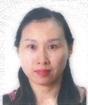 职称职称中级职称中级职称职称专业建筑专业执业资格身份证身份证3702*******66203702*******66203702*******6620注册证书编号何时／何校／何专业毕业何时／何校／何专业毕业何时／何校／何专业毕业何时／何校／何专业毕业2007年/山东工商学院/工程管理2007年/山东工商学院/工程管理最高学历本科工程管理资历工程管理资历工程管理资历5年5年负责资质类别市政公用工程施工总承包叁级市政公用工程施工总承包叁级工作简历由何年何月至何年何月由何年何月至何年何月由何年何月至何年何月由何年何月至何年何月在何单位、从事何工作、任何职在何单位、从事何工作、任何职在何单位、从事何工作、任何职在何单位、从事何工作、任何职工作简历2008年2月至2014年9月2008年2月至2014年9月2008年2月至2014年9月2008年2月至2014年9月青岛奥格置业有限公司、现场施工、技术员青岛奥格置业有限公司、现场施工、技术员青岛奥格置业有限公司、现场施工、技术员青岛奥格置业有限公司、现场施工、技术员工作简历2014年12月至2020年9月2014年12月至2020年9月2014年12月至2020年9月2014年12月至2020年9月浙江鸿翔建设集团股份有限公司、现场施工、技术负责人　　　浙江鸿翔建设集团股份有限公司、现场施工、技术负责人　　　浙江鸿翔建设集团股份有限公司、现场施工、技术负责人　　　浙江鸿翔建设集团股份有限公司、现场施工、技术负责人　　　工作简历2020年10月至今2020年10月至今2020年10月至今2020年10月至今  山东三强市政园林有限公司、现场施工、技术负责人  山东三强市政园林有限公司、现场施工、技术负责人  山东三强市政园林有限公司、现场施工、技术负责人  山东三强市政园林有限公司、现场施工、技术负责人工作简历工作简历工作简历工作简历工作简历工作简历工作简历                                                          本人签字：　　　　2020年12月10日                                                          本人签字：　　　　2020年12月10日                                                          本人签字：　　　　2020年12月10日                                                          本人签字：　　　　2020年12月10日                                                          本人签字：　　　　2020年12月10日                                                          本人签字：　　　　2020年12月10日                                                          本人签字：　　　　2020年12月10日                                                          本人签字：　　　　2020年12月10日                                                          本人签字：　　　　2020年12月10日序号姓名身份证号码专业级别注册证书编号1柳庆峰3709*******3614市政工程×××二级鲁2091818092692张家萌3709*******4816市政工程×××××二级鲁209191908283贾丽丽1522*******1529市政工程二级鲁2091214064944王永3709*******1850市政工程二级鲁2091417081485孙宁3709*******1237市政工程二级鲁209161809073序号姓名学历职称身份证号码职称专业/学历专业申报资质类别1胡博本科中级3708*******0051建筑/土木工程市政公用工程总承包叁级2贾太龙本科中级1306*******0511机电/机电市政公用工程总承包叁级3寇学诚本科中级3705*******6430建筑/建筑市政公用工程总承包叁级4刘为民专科中级3702*******5329机电/机电一体化技术市政公用工程总承包叁级5孟红秋本科中级3708*******2048道路与桥梁/土木工程市政公用工程总承包叁级6孙明涛本科中级3702*******8339给排水/给排水工程市政公用工程总承包叁级7王风春专科中级3706*******4314道路与桥梁/计算机信息管理市政公用工程总承包叁级8孙晓露本科中级3702*******6620建筑/工程管理市政公用工程总承包叁级序号姓名身份证号码技能等级专业工种证书编号发证单位是否自有1刘凯3709*******6615中级电焊工0100933150630山东省建筑职业技能岗位是2辛强3709*******2115中级电工09012320692山东省建筑职业技能岗位是3李宁3709*******1522中级油漆工0100081140091山东省建筑职业技能岗位是4刘彦锋3709*******4512中级木工0100011150313山东省建筑职业技能岗位是5马强3709*******6492中级木工0100011150306山东省建筑职业技能岗位是6王飞飞3709*******0493中级钢筋工0100121140134山东省建筑职业技能岗位是7李万明3707*******3856中级电工0100021140949山东省建筑职业技能岗位是8郭启远3709*******3215中级手工木工20370100342410025山东省住房和城乡建设厅是9刘俊峰3422*******1213中级手工木工20370100342410026山东省住房和城乡建设厅是10连传云3709*******3240中级手工木工20370100342410027山东省住房和城乡建设厅是11刘超3709*******2716中级手工木工20370100342410028山东省住房和城乡建设厅是12鲁继兵3709*******1835中级砌筑工20370100340100027山东省住房和城乡建设厅是13尹伟3709*******4672中级砌筑工20370100340100028山东省住房和城乡建设厅是14姚琳3709*******0910中级砌筑工20370100340100029山东省住房和城乡建设厅是15徐茜3712*******2923中级砌筑工20370100340100030山东省住房和城乡建设厅是16王琪3709*******3610中级砌筑工20370100340100031山东省住房和城乡建设厅是17何钰锡3709*******4296高级电焊工1415002022300017山东省人力资源和社会保障厅是18蒋平3728*******0557高级钳工1815160000304944临沂市人力资源和社会保障局是19刘春国3728*******0593中级钳工1815160000304997临沂市人力资源和社会保障局是20石新3703*******211X中级管道工0615030000401069淄博市劳动和社会保障局是21谢荣发3728*******8810中级维修钳工1015000000211339山东省人力资源和社会保障厅是22葛祥彦3728*******3138中级维修电工0915000000209410山东省人力资源和社会保障厅是23赵岩3713*******0552中级钳工1815160000305040临沂市人力资源和社会保障局是24张继雷3708*******081X中级电工0615001001400945山东省劳动和社会保障厅是25庄武松3713*******0555高级钳工1815160000304968临沂市人力资源和社会保障局是26刘强3728*******0575中级钳工1815160000305035临沂市人力资源和社会保障局是27滕金杰3713*******0554高级钳工1415160000304550临沂市人力资源和社会保障局是28刘志超3728*******0710中级钳工1815160000304941临沂市人力资源和社会保障局是29陈国强3713*******0554中级钳工1815160000304927临沂市人力资源和社会保障局是30王清雷3728*******2714中级钳工1815160000304955临沂市人力资源和社会保障局是